Tejidos vegetales y animalesSección transversal de raíz de monocotiledónea 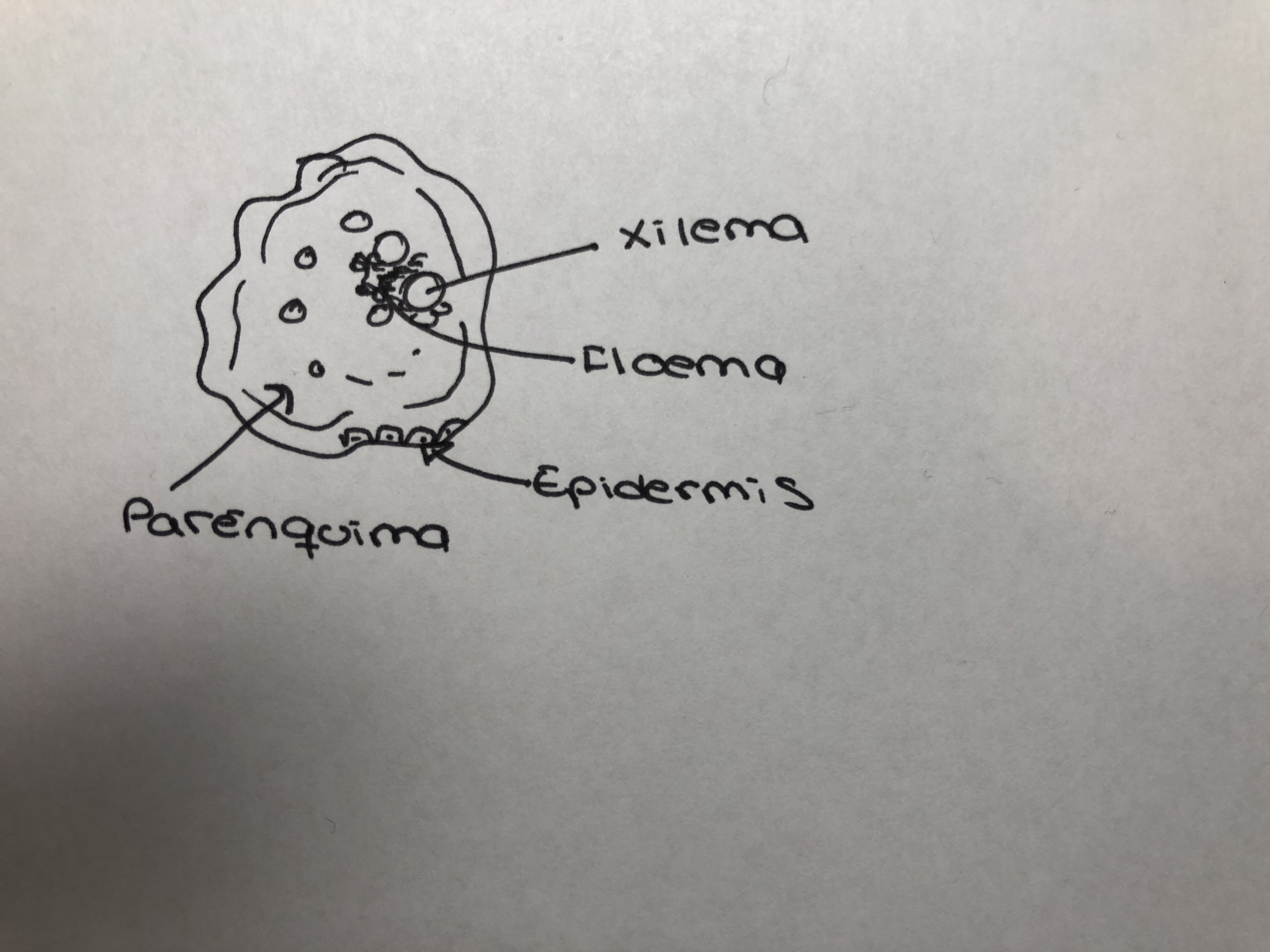 Sección transversal del intestino delgado 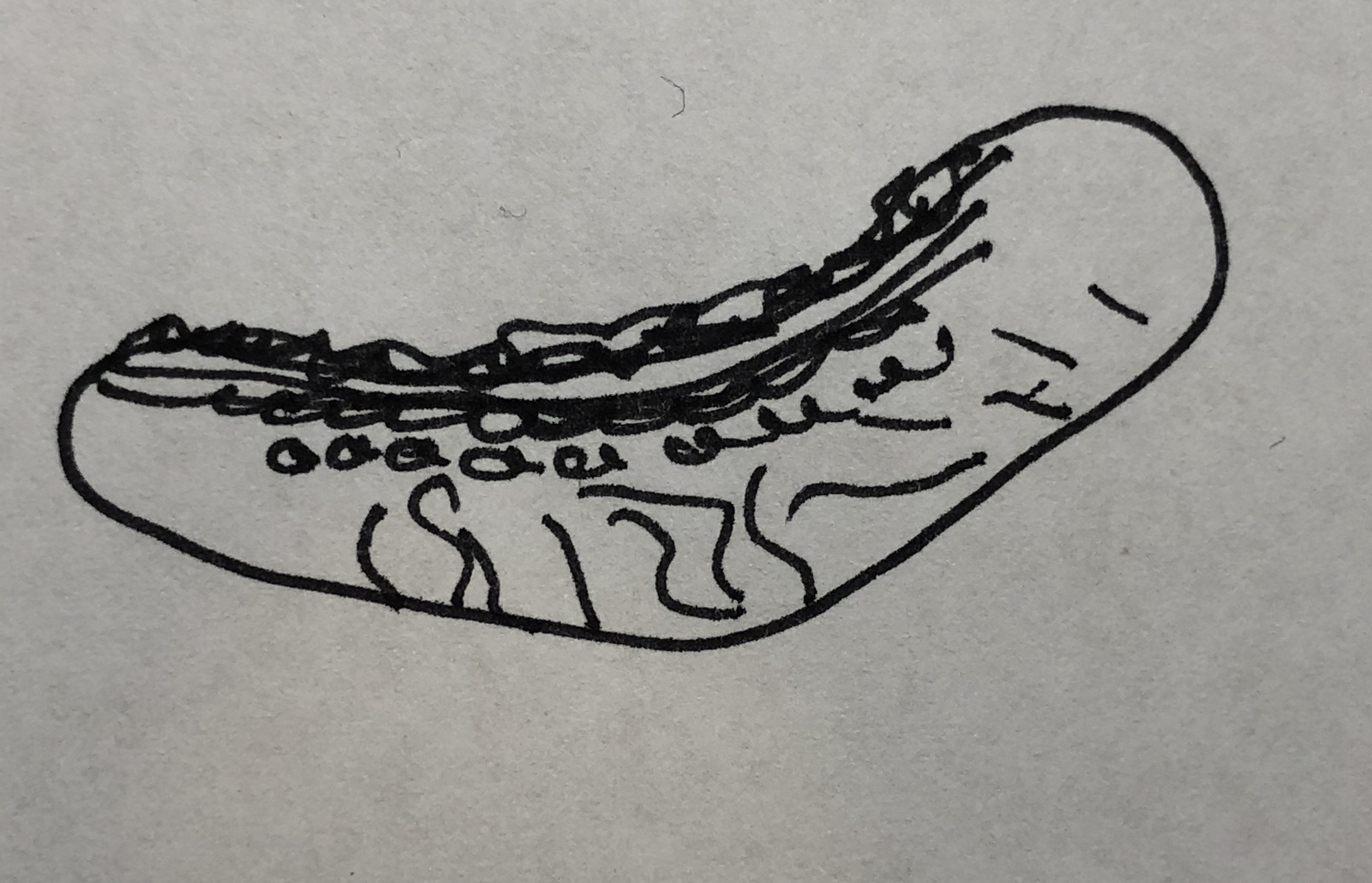 Tejido óseo compacto 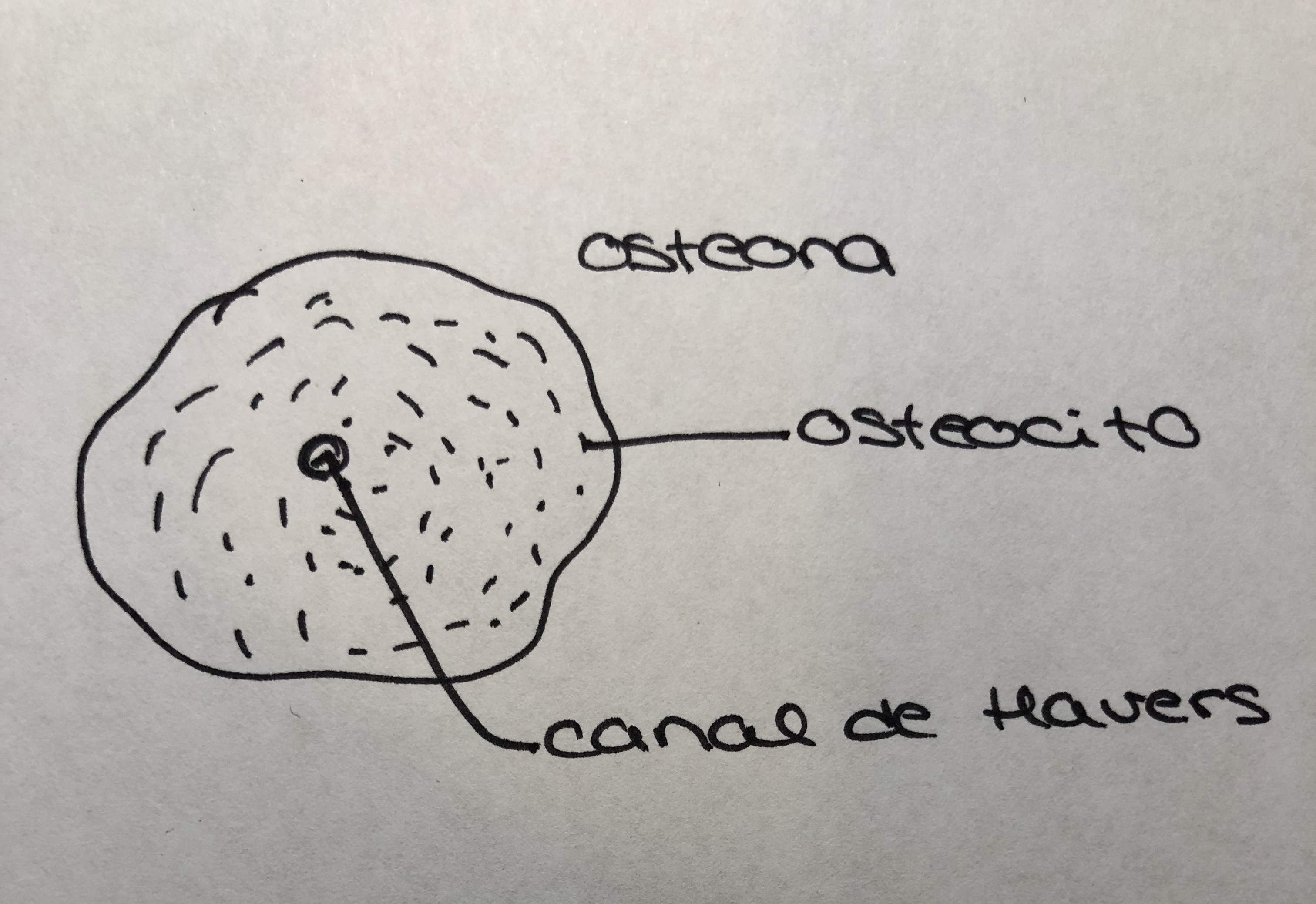 